Changement d’université après autorisation d’inscription dans l’Université d’accueilJe sollicite le transfert de mon dossier universitaire Transmission du dossier universitaire et reversement inter-universitaire des droits d’inscriptions (si en cours d’année universitaire) Date et signature de l’étudiant :PAS A PAS POUR L’ADMINISTRATION 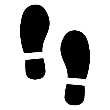 (Ne pas imprimer pour l’étudiant)Dans quel cas utiliser ce document :Déménagement en cours d’annéeChangement définitif d’université en cours d’année ou pour une année N+1 L’étudiant renseigne la fiche navette et récupère le quitus de la BU La scolarité vérifie la régularité de la situation administrative de l’étudiant et émet un avis, elle transmet la fiche navette par email à la scolarité d’accueil La scolarité de l’Université d’accueil formule son avis qu’elle retourne par email à la scolarité La scolarité édite le dossier universitaire Apogée et le transmet à nouveau avec la fiche navette à la scolarité de l’université d’accueil. L’étudiant peut alors finaliser son inscription dans sa nouvelle université. 	La scolarité demande le remboursement inter-universitaire des frais d’inscription (si en cours d’année universitaire) à la DAF qui effectuera ce reversement à l’université d’accueil sous réserve de 23€ aux frais de gestion : voir MO-DEVE-2105 Remboursements des droits d’inscription en cas de transfert d’inscriptionDOSSIER UNIVERSITAIRETRANSFERT DEPART NOMPRENOMN° INES (relevé notes du BAC)N° étudiant (certificat de scolarité) Date naissanceLieu de naissanceAdresseTéléphoneAdresseEmailAIX-MARSEILLE UNIVERSITENom et adresse de l’UFR : Mail du contact :Université d’accueil L1    L2     L3     M1     M2   Doctorat  Autre, préciser : Nom et adresse de l’Université qui a accepté ma candidature :  Mail du contact : Mention, parcours-type :  L1    L2    L3    M1    M2  Doctorat  Autre, préciser :Année universitaire : Mention, parcours-type : Motif du transfert : Année universitaire : QUITUS DE LA BIBLIOTHEQUE : Soit en ligne https://bu.univ-amu.fr/demander-quitus ,document à joindre                                               Soit en faisant remplir le cadre ci-dessousLe Conservateur de la Bibliothèque Universitaire d’AMU certifie que l’étudiant ci-dessus dénommé est quitte de toute obligation vis-à-vis de ses services.Fait à                           le                  Cachet de la Bibliothèque et signature :QUITUS DE LA BIBLIOTHEQUE : Soit en ligne https://bu.univ-amu.fr/demander-quitus ,document à joindre                                               Soit en faisant remplir le cadre ci-dessousLe Conservateur de la Bibliothèque Universitaire d’AMU certifie que l’étudiant ci-dessus dénommé est quitte de toute obligation vis-à-vis de ses services.Fait à                           le                  Cachet de la Bibliothèque et signature :AvisAvisL’étudiant est quitte de toute :
□ obligation vis-à-vis de l’Agence Comptable pour les droits d’inscription□ obligation vis-à-vis de la Bibliothèque Universitaire (Quitus de la Bibliothèque) □ sanction disciplinaire Avis Favorable                      Avis DéfavorableMotif en cas de refus : A                                           le                                Cachet et signature :  Avis Favorable                     Avis DéfavorableMotif en cas de refus : A                               le                                Cachet et signature 